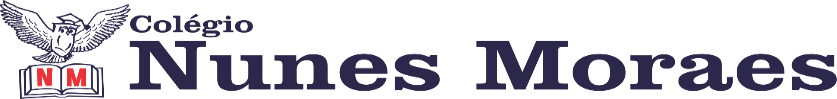 AGENDA DIÁRIA 1º ANO, 23 DE MARÇO1ª AULA: MATEMÁTICAOBJETO DE CONHECIMENTO:  ESPAÇO E FORMA.APRENDIZAGEM ESSENCIAL: IDENTIFICAR E NOMEAR FIGURAS PLANAS (CIRCULO, QUADRADO, RETÂNGULO E TRIÂNGULO) EM DESENHOS APRESENTADOS EM DIFERENTES POSIÇÕES.ATIVIDADES PROPOSTAS: LIVRO DE MATEMÁTICA PÁGINAS 85 E 86.2ª AULA:  PORTUGUÊSOBJETO DE CONHECIMENTO: TRAVA LÍNGUA.APRENDIZAGEM ESSENCIAL: LER E COMPREENDER, EM COLABORAÇÃO COM OS COLEGAS E COM A AJUDA DO PROFESSOR TRAVA-LÍNGUAS E ADIVINHAS, CONSIDERANDO A SITUAÇÃO COMUNICATIVA E O TEMA/ ASSUNTO DO TEXTO, RELACIONANDO SUA FORMA DE ORGANIZAÇÃO.ATIVIDADES PROPOSTAS: ATIVIDADE NO LIVRO DE PORTUGUÊS PÁGINAS 110 E 111.CASA: ATIVIDADE NO LIVRO PÁGINAS 112.3ª AULA: MATEMÁTICA.OBJETO DE CONHECIMENTO: ESPAÇO E FORMA.APRENDIZAGEM ESSENCIAL: IDENTIFICAR E NOMEAR FIGURAS PLANAS (CIRCULO, QUADRADO, RETÂNGULO E TRIÂNGULO) EM DESENHOS APRESENTADOS EM DIFERENTES POSIÇÕES.ATIVIDADES PROPOSTAS: LIVRO DE MATEMÁTICA PÁGINA 89.CASA: ATIVIDADE NO LIVRO PÁGINAS 87 E 88.4ª AULA: PORTUGUÊSOBJETO DE CONHECIMENTO: TRAVA LÍNGUA.APRENDIZAGEM ESSENCIAL: LER E COMPREENDER, EM COLABORAÇÃO COM OS COLEGAS E COM A AJUDA DO PROFESSOR TRAVA-LÍNGUAS E ADIVINHAS, CONSIDERANDO A SITUAÇÃO COMUNICATIVA E O TEMA/ ASSUNTO DO TEXTO, RELACIONANDO SUA FORMA DE ORGANIZAÇÃO.ATIVIDADES PROPOSTAS: ATIVIDADE NO LIVRO DE PRODUÇÃO TEXTUAL PÁGINA 13.ATÉ A PRÓXIMA AULA!